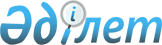 О приписке граждан 1992 года рождения к призывному участку отдела по делам обороны Глубоковского района
					
			Утративший силу
			
			
		
					Решение акима Глубоковского района от 13 февраля 2009 года № 1. Зарегистрировано Управлением юстиции Глубоковского района департамента юстиции Восточно-Казахстанской области 17 февраля 2009 года № 5-9-99. Утратило силу в связи с истечением срока действия решения (письмо аппарата акима Глубоковского района от 13 апреля 2009 года № 1388-02-11)      Сноска. Утратило силу в связи с истечением срока действия решения (письмо аппарата акима Глубоковского района от 13 апреля 2009 года № 1388-02-11).

      В соответствии со статьей 17 Закона Республики Казахстан от 8 июля 2005 года № 74 - III ЗРК "О воинской обязанности и воинской службе", статьей 18 Закона Республики Казахстан от 7 января 2005 года № 29 "Об обороне и Вооруженных силах Республики Казахстан" и Постановлением Правительства Республики Казахстан от 5 мая 2006 года № 371"Об утверждении Правил о порядке ведения воинского учета военнообязанных и призывников в Республике Казахстан", руководствуясь подпунктом 8 пункта 1 статьи 31 Закона Республики Казахстан от 23 января 2001 года № 148-11 "О местном государственном управлении в Республике Казахстан " аким Глубоковского района РЕШИЛ:

      1. В январе-марте 2009 года провести приписку граждан мужского пола, которым в год приписки исполняется 17 лет, к призывному участку ГУ "Отдел по делам обороны Глубоковского района".

      2. Рекомендовать начальнику ГУ "Отдел по делам обороны Глубоковского района" Сарсенбину Т.М. (по согласованию) совместно с начальником ГУ "Глубоковский отдел образования" и начальником ГУ "Отдел физической культуры и спорта Глубоковского района" провести отбор кандидатов в военно-учебные заведения, предварительную проверку уровня знаний по предметам, выносимым на вступительные экзамены, физической подготовленности кандидатов. 

      3. Утвердить прилагаемые план мероприятий по подготовке молодежи к службе в Вооруженных силах Республики Казахстан, график явки граждан 1992 года рождения на медицинскую комиссию. 

      4. Акимам сельских округов и поселков: 

      1) обеспечить организованную и своевременную явку граждан 1992 года рождения на приписку согласно утвержденного графика;

      2) усилить контроль за подготовкой молодежи к призыву, лечением больных призывников, выявленных в ходе приписки. 

      5. Рекомендовать руководителям предприятий, учреждений, организаций, независимо от форм собственности, главам крестьянских хозяйств оказать помощь акимам сельских округов и поселков в своевременной доставке лиц приписного возраста на призывной пункт ГУ "Отдел по делам обороны Глубоковского района" для прохождения приписки.

      6. Рекомендовать начальнику Глубоковского районного отдела внутренних дел Рамазанову Р.Т. (по согласованию):

      1) оказать содействие ГУ "Отдел по делам обороны Глубоковского района" и акимам сельских округов и поселков в розыске и доставке на призывной пункт лиц, уклоняющихся от приписки, а также выделить одного сотрудника для поддержания порядка на призывном пункте во время приписки;

      2) обеспечить сопровождение граждан 1992 года рождения на приписку участковыми инспекторами полиции согласно утвержденному графику.

      7. Рекомендовать директору КГКП "Медицинское объединение Глубоковского района" Ластаеву М.С. (по согласованию):

      1) укомплектовать медицинскую комиссию квалифицированными врачами-специалистами, средним медицинским персоналом, необходимым оборудованием, инструментарием и медикаментами в соответствии с требованиями совместного Приказа Министра Обороны Республики Казахстан № 100 от 4 марта 2005 года и Министра здравоохранения Республики Казахстан № 117 от 16 марта 2005 года "Об утверждении Правил военно-врачебной экспертизы в Вооруженных Силах, других войсках и воинских формированиях Республики Казахстан";

      2) выделить необходимое количество койко-мест для клинического обследования и лечения призывников. Компенсацию расходов на лечение призывников в стационарных условиях производить по предоставленным реестрам в рамках государственного заказа; 

      3) обеспечить флюорографическое обследование, сдачу необходимых анализов и электрокардиограммы приписываемого контингента. Электрокардиологическое обследование приписываемого контингента проводить в день проведения флюорографического обследования на призывном пункте ГУ "Отдел по делам обороны Глубоковского района". Для данного обследования выделить необходимое количество медицинского персонала;

      4) медицинскую комиссию провести на призывном пункте ГУ "Отдел по делам обороны Глубоковского района" согласно графику. На случай срыва доставки призывников на призывной пункт (отсутствие автотранспорта, непогода) предусмотреть резервные дни.

      8. Начальнику ГУ "Глубоковский отдел образования" Асамбаеву М.Ж: 

      1) представить в ГУ "Отдел по делам обороны Глубоковского района" информацию о необучающихся юношах 1992 года рождения;

      2) выделить для сопровождения юношей, обучающихся в общеобразовательных и профессиональных школах, преподавателей-организаторов начальной военной подготовки;

      3) оказать практическую помощь общеобразовательным и профессиональным школам в подготовке юношей к службе в вооруженных силах Республики Казахстан. Добиться, чтобы каждый призывник прошел тесты по физической подготовке за зимний период обучения;

      4) в период приписки провести воспитательные и патриотические мероприятия в учебных заведениях района.

      9. Начальнику ГУ "Отдел финансов Глубоковского района" Карибаеву К.С. произвести своевременное финансирование в размерах, определенных бюджетом района на 2009 г.

      10. Для проведения приписки граждан 1992 года рождения создать приписную комиссию в составе:

      

      Состав комиссии представить на утверждение сессии районного маслихата.

      11. Постановление Глубоковского районного акимата от 13 января 2009 года № 1312 "О приписке граждан 1992 года рождения к призывному участку отдела по делам обороны Глубоковского района" (зарегистрировано в реестре государственной регистрации нормативных правовых актов от 04 февраля 2009 года № 5-9-98, опубликовано в районной газете от 13 февраля 2009 года № 7 "Огни Прииртышья") признать утратившим силу.

      12. Контроль за ходом выполнения настоящего постановления возложить на заместителя акима Глубоковского района Пекур М.Я.

      13. Решение вводится в действие после дня первого официального опубликования.

 ПЛАН
мероприятий по подготовке молодежи к службе
в Вооруженных Силах Республики Казахстан ГРАФИК
явки граждан 1992 года рождения
на медицинскую комиссию
					© 2012. РГП на ПХВ «Институт законодательства и правовой информации Республики Казахстан» Министерства юстиции Республики Казахстан
				Сарсенбин Талгат Маратович

– председатель комиссии, начальник ГУ "Отдел по делам обороны Глубоковского района" (по согласованию);

Пекур Мария Яковлевна

– заместитель председателя комиссии, заместитель акима района;

Члены комиссии: 

Айткулов Бауржан Темирбаевич

- начальник отделения безопасности ГУ "Отдел внутренних дел Глубоковского района" (по согласованию);

Абдрахманова Валентина Кабикеновна

– заместитель директора по поликлинической работе КГКП "Медицинское объединение" (по согласованию);

Спиридонова Любовь Петровна

– медицинская сестра, секретарь комиссии (по согласованию).


      Аким Глубоковского района 

В.Кошелев
Утвержден решением акима
Глубоковского района
от 13 февраля 2009 года № 1№

Наименование

Срок

выполнения

Ответственный

за выполнение

1

Доложить акиму района о результатах приписки юношей 1992 года рождения к призывному участку и о задачах по подготовке их к воинской службе.

до 15 апреля 2009 года

Начальник ГУ "Отдел по делам обороны Глубоковского района" (по согласованию)

2

Изучить с приписанными юношами требования Закона Республики Казахстан " О воинской обязанности и воинской службе" в части, их касающейся.

в ходе приписки

Начальник отделения набора в/с по контракту и призыва (по согласованию)

3

Выявить из числа приписанных лиц, не имеющих среднего образования и нигде не обучающихся.

в ходе приписки

начальник группы призыва и вне войсковой работы (по согласованию)

4

В ходе медосвидетельствования выявить лиц, нуждающихся в лечении и медицинском наблюдении и вручить им предписание на лечение

в ходе приписки

Начальник отделения набора в/с по контракту и призыва (по согласованию)

5

Юношей, нуждающихся в лечении и медицинском наблюдении, учесть в журнале учета по двум спискам. Копии списков выслать в подростковый кабинет и сообщить руководителям предприятий и учебных заведений о необходимости посещения юношами лечебного учреждения.

в пятидневный срок

Начальник отделения набора в/с по контракту и призыва (по согласованию)

6

Составить план изучения призывников, списки юношей, подлежащих изучению, и передать офицерам отдела по делам обороны с указанием конкретных сроков изучения.

до 15 апреля 2009 года

Начальник отделения набора в/с по контракту и призыва (по согласованию)

7

Провести профессионально- психологический отбор кандидатов для подготовки сержантов.

до 15 апреля 2009 года.

группа профотбора

(по согласованию)


      Начальник ГУ "Отдел по делам обороны

      Глубоковского района"

      Подполковник 

Т.Сарсенбин
Утвержден:
решением акима Глубоковского района
от "13" февраля 2009 года № 1№ п/п

Наименование поселковых (сельских округов), населенных пунктов

Кол-во

всего

02.02.

03.02.

04.02.

05.02.

06.02.

09.02.

10.02.

12.02

25.02

12.03

1.

Поселок Алтайский 

8

8

2.

Поселок Белоусовка 

33

33

3.

с.Белокаменка

1

1

4.

Бобровский сельский округ

20

20

5.

Веселовский сельский округ

10

10

6.

Поселок Верхберезовский 

21

21

7.

Поселок Глубокое 

30

30

8.

Калининский сельский округ

6

6

9.

Кировский сельский округ

45

45

10.

Кожоховский сельский округ

23

9

14

11.

Красноярский сельский округ

28

28

12.

Куйбышевский сельский округ

13

13

13.

Малоубинский сельский округ

11

11

14.

Опытнопольский поселковый округ

28

28

15.

Секисовский сельский округ

13

13

16.

Ушановский сельский округ

18

18

17.

Фрунзенский сельский округ

31

31

18.

Черемшанский сельский округ

19

19

ИТОГО:

358

48

52

45

51

48

67

47


      Начальник ГУ "Отдел по делам обороны

      Глубоковского района"

      Подполковник 

Т.Сарсенбин
